Scotland Health Care SystemVolunteer Services500 Lauchwood DriveLaurinburg, NC  28352(910) 291-7314Dear Prospective 2019 Junior Volunteer,   Thank you for your interest in becoming a Junior Volunteer at Scotland Memorial Hospital!  Enclosed is a Junior Volunteer Application.  Please read carefully and return the application and all required supporting documents listed below.  The application and all supporting documents must arrive together, fully completed and signed.  Please return to the Volunteer Services office no later than 4:30 PM, Friday, April 26, 2019 for consideration as a Junior Volunteer.  The summer Junior Volunteer Program is a three-session program during the period June 17th through August 9th.  Junior Volunteers are scheduled to work only one 2-week session and will be expected to completely fulfill one of the three sessions.  Volunteer hours are Monday - Friday, 10 am to 2:00 pm typically, however could vary depending upon the department. Once accepted, Junior Volunteers are required to attend orientation on Wednesday, June 12th 10 am to 3 pm at the WR Dulin Conference Center. We will have our very first Junior Jamboree on August 14th.   All Juniors are required to attend to receive their total hours worked. The time will be 6:00 pm in the Dulin Center. Junior Volunteer candidates:Must be 14 years of age by May 30, 2019Should have at least a “C” average and good school attendanceBe available the full 10 days of the 2-week program Application must be completed by candidate only (not by parents or friends) ANDCompleted documents include:Fully completed and signed application, including signature of parent/dependentCopy of most recent report card (2nd quarter grades acceptable)Two completed reference forms with names and signatures in separate, sealed envelopeCopy of immunization records Forms checklist (located on page 12 of the application packet)A selection committee will review all candidate requests meeting the above requirements.  Candidates will be notified of their selection status by the third week of June.  There is a limit of 50 Junior Volunteers to be accepted. Thoughtful consideration as to personal schedules and prior commitments must be considered prior to volunteering. Lack of fulfillment may result in future disqualification.  We look for dependent to hearing from you! 2019 Junior Volunteer ApplicationVolunteer Services, Scotland Health Care System500 Lauchwood Drive, Laurinburg, NC  28352910-291-7314PLEASE PRINT NEATLY AND LEGIBLY 		Previous Volunteer __ Yes __ NO				    Today’s Date_________________________		Shirt Size (please circle) XS S M L XL 2X 3X 4XName	(First)			 (Middle Initial)			(Last)			(Name preferred to be called)Address_______________________________________________________________________________City____________________________________ State_____________ Zip Code_____________________Telephone: Home______________ Cell Phone _______________   Email__________________________ Date of Birth ______________________ Current Age _______(All Junior Volunteers must be 14 years old by May 30.)School attending this year _______________________________ Grade in now______________________		School attending in the fall_______________________________ Grade in fall ______________________IN CASE OF AN EMERGENCY NOTIFY:1. ______________________________________________________________________________________(Parent/Dependent)		(Relationship)		(Home Phone)		(Work/Cell Phone)2.  ______________________________________________________________________________________ (Parent/Dependent)		(Relationship)		(Home Phone)		(Work/Cell Phone)INTERESTS AND ACTIVITIESAre you interested in a medical career? ___Yes ___No If yes, what field? ______________________________What previous volunteer experiences have you had? _______________________________________________List any special activities at school, church, or elsewhere. ___________________________________________Describe your hobbies, skills, and special interests: _________________________________________________How did you learn about the Junior Volunteer program? ____________________________________________Name any friends or relatives working or volunteering at Scotland: ____________________________________Which sessions are you available: (June 17 – June 28) (July 8 – July 19) (July 29 – August 9) Please circle. August 14th we will have a Junior Volunteer Jamboree beginning at 6:00 pm in the Dulin Center. Please keep in mind when choosing dates of vacations, band camp, drivers’ education and any other days that would keep you from completing your obligation. STATEMENT OF UNDERSTANDINGBeing a Junior Volunteer not only means a commitment to helping others, it also means a commitment to Scotland Memorial Hospital. This commitment means being reliable, dependable, responsible, willing to work where assigned and following through on assigned tasks.  You must also be able to accept supervision and have the discipline to follow procedures and policies necessary to carry out an assignment.  Can you make this commitment? Yes____ No____Application Not Complete Without Signature of Parent/DependentPARENTAL/DEPENDENT SIGNATUREIf accepted, my dependent may serve as a volunteer at Scotland Memorial Hospital.  By completing this application, I understand Scotland Memorial Hospital is not obligated to provide my child with a volunteer placement.  I understand final placement is contingent upon satisfactory completion of all pre-placement procedures including verification of references and orientation.  I realize that misrepresentation of facts will be cause for rejection of this application. I understand the responsibilities of being a volunteer and the commitment required, and if my dependent is accepted, I will help my child to comply with the rules and regulations.  I agree to abide by the policies of Scotland Memorial Hospital.Signature of Parent/Dependent_________________________________________ Date_____________Application Not Complete Without Your SignatureJUNIOR VOLUNTEER APPLICANT SIGNATUREI authorize verification of all statements contained in this application for volunteer work and approval for the Volunteer Services office to check references.  I understand that by completing this application that Scotland Health Care System is not obligated to provide me a placement.  I understand that all volunteers represent Scotland Health Care System and as such, are subject to all requirements and regulations set forth by Scotland Memorial Hospital.  I understand that if accepted I am making a commitment and will do my best to fulfill my duties as a volunteer diligently and will follow a schedule mutually agreeable to both Volunteer Services and me.   I certify that the information given is true and correct to the best of my knowledge. Signature of Applicant_____________________________________________ Date______________Please hand-deliver this application and all supporting documents by 04/26/19 to:	Volunteer Services	Scotland Health Care System	500 Lauchwood DriveLaurinburg, NC  28352CONSENT FOR MINOR TO PARTICIPATE IN VOLUNTEER ACTIVITIESThis will authorize my/our child/dependent _____________________________________, a minor to participate in such volunteer activities at Scotland Health Care System, Laurinburg, NC, as from time to time may be prescribed by the hospital’s Volunteer Manager or the designated representative.  I (We) understand that my (our) child or dependent services are donated to the hospital without contemplation of compensation or future employment, and are given for humanitarian, religious or charitable reasons.I (We) release Scotland Health Care System and its employees from any claim of liability for any damages, injury or illness resulting to said minor, not occasioned by any fault or neglect on the part of the hospital, while participating in such volunteer activities. In the event said minor is in need of emergency medical treatment, I (we) authorize the Emergency Department physicians as my (our) agent to consent to any X-ray examination, anesthetic, medical or surgical diagnosis or treatment and hospital care which is deemed advisable by, and is to be rendered under the general or special supervision of any physician and/or surgeon licensed under the provisions of the Medical Practice Act on the medical staff of the hospital, whether such diagnosis or treatment is rendered at the office of said physicians or at said hospital.  This authorization is given to provide in advance of any specific diagnosis, treatment, or hospital care being required, but is giving to provide authority and power on the part of my (our) aforesaid agent(s) to give specific consent to any and all diagnosis, treatment or hospital care which the aforementioned physician in the exercise of his or her best judgment may deem advisable.Signature of parent of dependent_____________________________________________ Date______________RECORD OF TUBERCULOSIS SCREENINGName: ________________________________________SS# ______-_____-_______Date of Birth:  ___/___/___    Department: ______________ Title:  ______________Date of Last Chest X-Ray: _______________Have you ever had:1.  Tuberculosis?     Yes     No    If yes, when and where were you treated? ______________________________________2.  TB Skin Test?     Yes     No     Don’t Know   If yes, was it positive?  Yes     No   If positive, how long ago, and                                        where did you receive this test?______________________________________________________________ 3.  Been inoculated with BCG?  Yes     No If yes, how long ago and where did you receive this inoculation? __________Please answer the following questions:    TB Risk Questionnaire:  Check Yes or NoWere you born outside the USA in one of the following parts of the		 Yes	 No                    World: Africa, Asia, Central America, South America, or Eastern                     Europe?Have you traveled outside the USA and lived for more than one 		 Yes	 Nomonth in one of the following parts of the world: Africa, Asia, Central America, South America, or Eastern Europe?	Do you have a compromised immune system such as from any of 		 Yes	 Nothe following conditions: HIV/AIDS, organ or bone marrow transplantation, diabetes, immunosuppressive medicines (e.g. prednisone, Remicade), leukemia, lymphomas, cancer of the head or neck, gastrectomy or jejeunal bypass, end-stage renal disease (on dialysis), or silicosis? 			Have you ever done one of the following: used crack cocaine,		 Yes	 Noinjected illegal drugs, worked or resided in jail or prison, worked or resided at a homeless shelter.5.   Do you work as a healthcare worker in direct contact with patients?	             Yes    No TB Symptom QuestionnairePlease answer the following questions. Do you currently have any of the following symptoms?	1.  Unexplained cough lasting more than 3 weeks?				 Yes	 No	2.  Unexplained weight loss?	                 		  	  		 Yes	 No	3.  Unexplained appetite loss?					  		 Yes	 No	4.  Unexplained fever?                           			               		 Yes	 No	5.  Night sweats 								 Yes	 No	6.  Shortness of breath?	                            			            		 Yes   No	7.  Chest pain?                                             			              	 Yes	 No	8.  Unexplained fatigue?                                       				 Yes	 NoThe above health statement is accurate to the best of my knowledge.  I will notify Employee Health and see my MD and/or local Health Department if my health status changes.________________________________________________   _________________________________Signature                                                                                   Date_________________________________________________________     _______________________________________Witness                                                                                      DatePhoto Release of a MinorFor good and valuable consideration, the receipt of which is hereby acknowledged, I hereby consent to the photographing of myself and the use of these photographs singularly or in conjunction with other photographs for advertising, publicity, commercial or other business purposes by SHCS and/or their marketing representative. I further consent to the reproduction and/or authorization by SHCS to reproduce and use said photos for the use in all domestic and foreign markets.I hereby release SHCS and any of its associated or affiliated companies, their directors, officers, agents, employees and customers, and appointed advertising agencies their directors, officers, agents and employees from all claims of every kind in account of such use._________________________________		________________________________Print Name						Signature_________________________________DateFor MinorsI represent and warrant that I am the parent or legal dependent of said volunteer and consent to the agreement._________________________________		_______________________________Print Name of Parent/Dependent				Signature of Parent/Dependent_________________________________DateJunior Volunteer Medical Release FormTeen Name_________________________________________________________________Address: ____________________________________________________________________Home Phone: _________________________________________________________________Parent(s)/Dependent: ___________________________________Work Phone: ______________Parent(s)/Dependent: ___________________________________Work Phone: ______________Alternative Contact(s): _____________________________________Phone: ________________PARENT/DEPENDENT – Please check the appropriate statements_____ I give permission for immediate emergency medical treatment.  Notify me and/or any persons listed above as soon as possible._____ I DO NOT give permission for emergency medical treatment until I have been contacted.List ALL allergies, medication reactions or other conditions that may need to be known in an emergency situation:__________________________________________________________________________________________________________________________________________________________I give my permission for my dependent _____________________________ to participate as a teenage volunteer at Scotland Health Care System.  Parent/Dependent Signature: ____________________________Date: ______________________Volunteer Applicant’s AgreementIf accepted into the volunteer program, I agree to:Uphold the mission, vision, and values of Scotland Health Care System and abide by the Code of Ethics. Abide by the Policies and Procedures of SHCS, the Volunteer Services Dept. and the department to which I am assigned. Keep all patient information and hospital business completely confidential at all times.Strictly adhere to the volunteer service guideline (job description) and be aware of volunteer limits and boundaries.                                                                                                                                                                                                                                                                                                 My lunch break is for a 30-minute period and I cannot leave the campus of the organization during this time.I am expected to be courteous and helpful to patients, visitors, physicians, staff and volunteers within the organization. I will practice “good guest relations” at all times, and I will endeavor to be a good role model for my fellow Junior Volunteers.I am expected to keep personal telephone calls to a minimum and will make necessary calls from the office of the Volunteer Services only. I understand that I am not to receive personal calls except from my immediate family. These calls will be received in the Volunteer Services Department only. Cell Phones cannot be used while on duty. You will be given one warning and if caught again ask to leave and not return.Refer any problems, criticisms, or suggestions to the Volunteer Office.Carry out assignments according to the schedule agreed upon and call in advance when unable to work as scheduled.Maintain a professional appearance (appropriate uniform and well groomed appearance) and demeanor while on dutyAttend mandatory orientation and training as scheduled.I am expected to perform the work assigned to me to the best of my ability. If I have questions concerning my work, I will ask my supervisor. I will discuss other concerns with the Volunteer Coordinator.If sent on an errand, I am expected to return to my workstation as soon as the errand is complete. If I am released from my assigned area before the end of the shift, I will return to the Volunteer Services office for reassignmentI am expected to be on time and will notify the Volunteer office if I am unable to come in to work because of illness or other personal reasons.I understand that if my behavior is deemed unprofessional, I am subject to dismissal from the Junior Volunteer Program.I have read each of the above conditions and agree to be bound by them.Volunteer Signature: ___________________________________________________ Date: ___________________Parent/Dependent Signature: ______________________________________________ Date: ___________________Teacher Reference Form #1For Junior Volunteer ApplicantsThe following student has expressed an interest in becoming a part of the summer program for Junior Volunteers at Scotland Health Care System.  These youth provide patient care assistance and clerical support in various departments of the facility.  Although they are supervised, they are expected to be dependable, honest, and truly interested in the program.Applicants were told that the requirement for acceptance was a character reference from their school counselor.  Please assist us by evaluating this prospective applicant. Thank you in advance for your assistance and support of this program.  Your prompt reply will be greatly appreciated, as we need this form in order to process the application.  Please call 291-7314 if you have questions.Reference for:  _______________________________ Address _________________________Grade ________ School _________________________  Teacher________________________________ Please check the level of performance that reflects your opinion of this student.Characteristic					Excellent   Good   Fair	   PoorCommunication:  Gets along with others 		_______	     _____   _____    _____Dependability: trustworthy, follows through		_______	     _____   _____    _____Attitude: positive, cheerful, willing to assist		_______	     _____   _____    _____Appearance: neat, good personal hygiene		_______	     _____   _____    _____Personal Values: honest & good character		_______	     _____   _____    _____Leadership: takes initiative, respected by peers    	_______     _____   _____    _____Potential: personal goals, high achiever		_______	     _____   _____    _____I recommend this student for the Scotland Junior Volunteer program YES _______  NO ______Additional Comments:  _______________________________________________________________________________________________________________________________________________________________________________________________________________________________________Teachers signature ____________________________ Phone ________________   Date __________Please return to student in a sealed envelope with your signature across the flap. Teacher Reference Form #2For Junior Volunteer ApplicantsThe following student has expressed an interest in becoming a part of the summer program for Junior Volunteers at Scotland Health Care System.  These youth provide patient care assistance and clerical support in various departments of the facility.  Although they are supervised, they are expected to be dependable, honest, and truly interested in the program.Applicants were told that the requirement for acceptance was a character reference from their school counselor.  Please assist us by evaluating this prospective applicant. Thank you in advance for your assistance and support of this program.  Your prompt reply will be greatly appreciated, as we need this form in order to process the application.  Please call 291-7314 if you have questions.Reference for:  _______________________________ Address _________________________Grade ________ School _________________________  Teacher________________________________ Please check the level of performance that reflects your opinion of this student.Characteristic					Excellent   Good   Fair	   PoorCommunication:  Gets along with others 		_______	     _____   _____    _____Dependability: trustworthy, follows through		_______	     _____   _____    _____Attitude: positive, cheerful, willing to assist		_______	     _____   _____    _____Appearance: neat, good personal hygiene		_______	     _____   _____    _____Personal Values: honest & good character		_______	     _____   _____    _____Leadership: takes initiative, respected by peers    	_______       _____   _____    _____Potential: personal goals, high achiever		_______	     _____   _____    _____I recommend this student for the Scotland Junior Volunteer program YES _______ NO ______Additional Comments:  _______________________________________________________________________________________________________________________________________________________________________________________________________________________________________Teachers signature ____________________________ Phone ________________   Date __________Please return to student in a sealed envelope with your signature across the flap. YOUR Volunteer Application Checklist: HAVE YOU COMPLETED AND ATTACHED THE FOLLOWING? 	( Check off to be sure your application is complete!) _____Application   		_____ Immunization Record_____Parent Signature 	_____Medical release		_____ TB Form_____Report Card   		_____2 (Two) Teacher/Counselor References _____Consent for Minor	_____Photo Release		_____Applicant Agreement																			ncr 08/14/14, 02/24/15, 02/23/16, 01/23/2018, 03/02/18, 03/2019Uniform:  If you are accepted in the program you will be notified by mail. We no longer supply the red smock top. We do have some that we will sell for $10.00, on a first come basis. Information about purchasing a uniform top will be provided in the acceptance letter. Your uniform will consist of your Junior Volunteer shirt, long tan/stone/khaki/black skirt or pants and tennis shoes. (Pants are to reach the top of your shoes.  (You may not wear capris, shorts, or jeans.)  Please wear your long khaki/black/stone/tan pants to orientation. (All shoes must be closed toed.) Please wear you uniform to orientation, we will be taking a group picture. 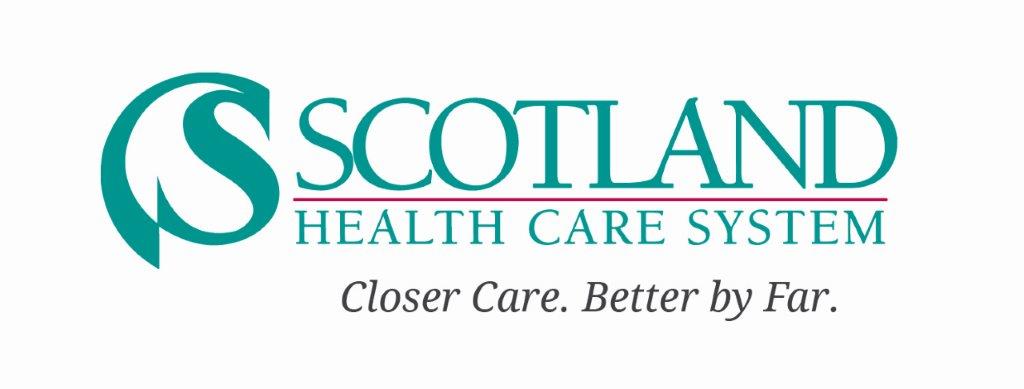 Nancy RogersVolunteer Manager910-291-7314 Office910-291-6914 Fax                                                 nancy.rogers@scotlandhealth.org 